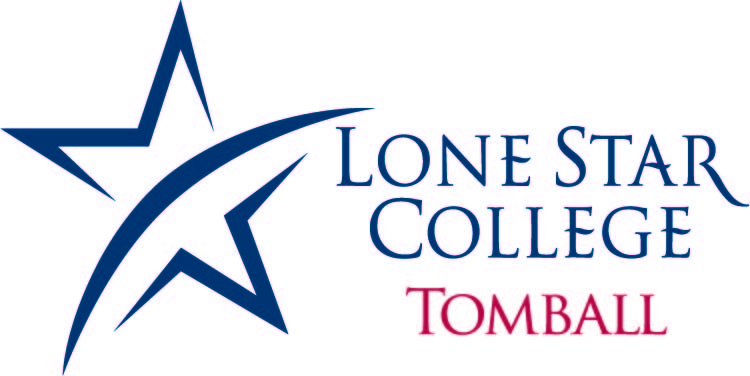 Health, Kinesiology, Natural Sciences and Technology DivisionDivision Office: West Hall, Office suite: W219Division Coordinator: Loretta Smalls, (281) 357‐3730, loretta.m.smalls@lonestar.eduContact Loretta regarding: classes, classroom, keys, syllabi, vitae, textbooks Division Operations Mgr: Lynda Bancroft, (281) 401-1817, lynda.m.bancroft@lonestar.edu Contact regarding: hiring paperwork, transcripts, payroll,pay schedule, absence formsDean: Dr. Cynthia Casparis, (281) 351‐3339 cynthia.a.casparis@lonestar.eduDepartment ChairsNatural Sciences: Dr. Bill Simcik, (281) 351‐3308, Office: E271C, william.j.simcik@lonestar.eduKinesiology: Bruce Zarosky, (281) 351‐3355, Office: N109B, bruce.d.zarosky@lonestar.eduTechnology: Lindell Chapman, (281) 357‐3756, Office: E210L, otis.l.chapman@lonestar.eduProgram DirectorsNursing:  Catherine Wampler, (281) 826-5392, Office: HSB 211L, catherine.wampler@lonestar.edu  Occupational Therapy: Dr. Terra Ruppert, (281) 826-5394, Office: HSB 111M, terra.ruppert@lonestar.eduPharmacy Tech: Diana Broome, (281) 826-5397, Office: HSB 111A, diana.v.broome@lonestar.eduSurgical Tech: Tom Lescarbeau, (281) 826-5396, Office: HSB 111B, tom.lescarbeau@lonestar.eduVeterinary Tech: Joyce Brod, (281) 357-3714, Office: VT 101F, joyce.e.brod@lonestar.edu